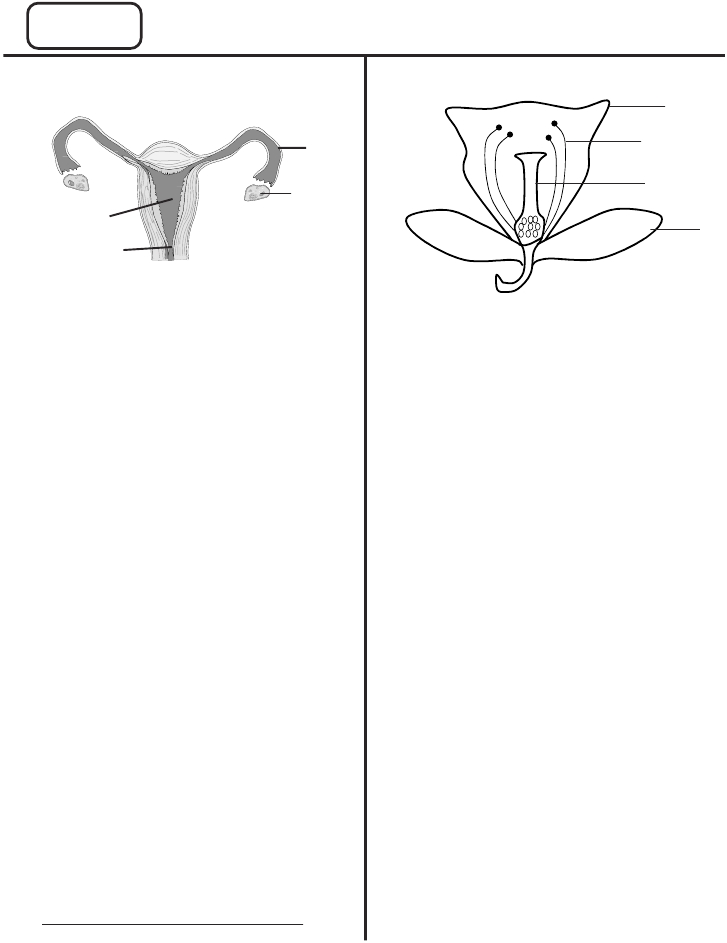 STANDARD SIXSCIENCETIME: 1hour 40minsThe diagram shows the female reproductivesystem. Use it to answer questions 1 and 2STPU1.	The part S is called ____.A. ovary	B. vaginaC. uterus	D. oviduct2.	The ova are produced in the part marked ____.A. U	B. PC. S	D. T3.	Which is the immunisation that is given to infantsat nine months?A. Tuberculosis	B. MeaslesC. Poliomyetis	D. Tetanus4.	Fungal diseases are caused by ____.A. bacteria	B. virusC. fungi	D. dirt5.	Which one of the following does NOT show thata person is not feeling sick?A. Fever	B. VomitingC. Sore throat	D. Eating well6.	Tuberculosis can spread throughA. eating raw foodB. drinking unboiled waterC. mosquito biteD. Drinking unboiled milk7.	Which of these methods prevents the spreadof malaria?A. Sleeping under mosquito netB. ImmunizationC. covering the when the mouth when coughingD. Do not drink dirty waterThe diagram below shows flower. Use it toanswer questions 8 and  9.EFGH8.         The part marked F is called ____.A. petal                       B. stigmaC. style                        D. filament9.         The function of part H is to____.A. produce seedB. protect the young flowerC. help in pollinationD. protect fruit10.       The outer cover of a seed is called ____.A. radicle                    B. cotyledonC. testa                        D. scar11.       During germination the young plant gets foodfrom ____.A. cotyledon               B. radicleC. soil                         D. water12.       Which group of plants are found furthest fromthe sun?A. Mercury, Venus, EarthB. Uranus, Neptune, PlutoC. Jupiter, Mars, SaturnD. Saturn, Venus, Mercury13.       In the lungs the bronchi is divided into small tablescalledA. bronchioles             B. bronchusC. trachea                   D. Diaphragm14.       In digestion the work of the teeth is toA. mix food with salivaB. absorb the foodC. break down the foodD. swallow the food115.	The undigetive food from the large intestine is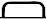 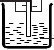 stored in the ____.A. stomach	B. rectumC. ileum	D. anus16.	Expiry dates in medicine shows the dateA. when the medicines was manufacturedB. when it should be takenC. when it was boughtD. after which it should not be taken17.	To prevent accidents and poisoning at homemedicines should NOT beA. well labelledB. kept in soda bottlesC. kept out of reach of childrenD. kept in a clean cupboard that should belocked18.	HIV can be spread throughA. infected mother to her child during birthB. playing with infected childrenC. toilet seats and bathroomsD. mosquito and other bites19.	The stage at which a HIV positive person startsshowing signs and symptoms is called ____.A. widows stage	B. incubation stageC. symptomatic stage D. full-blown stage20.	BCG is a vacine given againstA. Polio	B.MeaslesC. Typhoid	D. Tubeculosis21.	Which one of the following is a main effect ofHIV/AIDS infection on the nation?A.Increased medical budgetB.Loss of incomeC. Depression and low productivityD. Inreased spending on funerals22.	Which one of the following is NOT the functionof plant leaves?A. Breathing	B. Absorption of waterC. Food storage	D. making foodThe diagram below shows a weatherinstrument. Use it to answer question23 and 24bottle23.       This instrument is called ____.A. air thermometerB. barometerC. water thermometerD. raingauge24.       An increase in temperatureA. makes the water hotB. pushes the level of water in the tubedownwardsC. pushes the level of water in the tubeupwardsD. makes the bottle break.25.       Which group of animals is made of vertebratesonly?A. Camel, goat, weevilB. Flea, grasshopper, louseC. Rat, fish, batD. Cockroach, man, chickenThe diagram below shows the classificationof  animals. Use it to answer questions26 and 27ANIMALSVertebrates            Invertebrateseg. 1. mammals      eg   1. butterfly2. U                       2. Z3. W4. X26        Wabira caught a millipede. Where would heclassify it ?A. U                            B. WC. X                            D. Z27.       Which 2 animals would be examples U and W?A. Birds and insectsB. Reptiles and beesC. Fish and amphibiansD. Horse and goat28.       ____ is the soil that has the poorest drainage.A. Loam                      B. SandyC. Manure                   D. Clay29.       Energy giving foods are also calledA. carbohydrates         B. proteinsC. vitamins                  D. mineral saltstube1234air tight corkscale30.       The vitamin that helps our eyesight is vitaminA. D                            B. EC. A                            D. Bcoloured  water231.	Mary had the following signs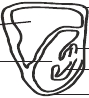 i). Her skin was paleii). She was feeling dizzy like she would faintiii). She palms and fingernails appeared whiteiv). She was always feeling tiredShe was most likely suffering from a nutritionaldisease calledA. marasmus	B. kwashiorkorC. anaemia	D. cold32.	Which one of the following groups consist of themale reproductive parts ONLY?A. penis,oviduct, testisC. the fusing of the pollen grains and ovules at theovaryD. release of pollen grains from the anthers41.       Which one of these plants is a monocotyledon?A. Pea                         B. SorghumC. Green gram            D. BeansUse the diagram to answer questions 42 and43testaLB. Testis, urethra,penisC.Testis, uterus, urethracotyledonJHD. oviduct, uterus, penis.33.	Heat travels through metals by ____.A. burning	B. conductionC. convection	D. radiation34.	Which one of the following statements aboutmatter is NOT correct?A. All matter is solidB. Solids expand when heatedC. Matter occupied spaceD. Matter has weight35.	When a liquid is cooled it changes to solid. Thisis called ____.A. melting	B. freezingC. condensation	D. evaporation36.	A property of all liquids is that they haveA. shape	B. volumeC. same colour D. no mass37.	Peter and Joan balanced on a see saw even thoughJoan was sitting further from the fulcrum thanPeter. This showsA. Joan was heavier than PeterB. Peter was heavier than JoanC. They were both the same weightD. The see-saw was too short.38.	Which of these changes takes place in girls onlyduring adolescence?A. Growth of hair on the pubic areaB. Growth of hair on the faceC. Enlargement of breast enlargeD. Growth of big muscles and wide sholders39.	At birth a baby is immunised against T.B. Thisvaccines is called ____.A. DPT	B. TetanusC. Polio	D. BCG40.	The best defination of pollination is ____.A. transfer of pollen from the anthers to thestigmaB. transfer of ovules from the anthers to thestigma3K42.       The part marked L is called ____.A. Endosperm             B. PlumuleC. Radicle                   D. Scar43.       Part ____ grows into a root.A. H                            B. KC. L                             D. J44.       Infectious diseases are also calledA. incurable diseaseB. immunisable diseasesC. nutritional deficiency diseaseD. communicable diseases45.       Which one of these crops stores its food in thestem?A. Sugarcane              B. BeanC. Passion                   D. Pumpkin46.       _____ is the part of the flower that producespollen.A. Stigma                    B. OvaryC. Anther                    D. Filament47.       Which one of these is NOT needed whenmaking a windsock?A. Bottle                     B. StickC. Polythene               D. Threads48.       Which one of these animals belong to the samegroup of animals as a snake?A. Beetle                     B. FrogC. Lizard                     D. Cow49.       The disease that is cuased by lack of bodybuilding food is calledA. anaemia                   B. ricketsC. marasmus               D. kwashiorkor50.       Which one of the following expands most onheating?A. Metal                      B. WoodC. Water                      D. air